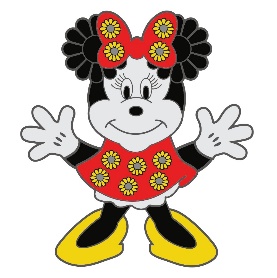 Veterans of Foreign Wars AuxiliaryDepartment of Arizona2022-2023Hospital Project Report  Projects must be completed no later than March 31, 2023 and the reports are due to the Department Chairman by April 15, 2023For Department judging describe a Hospital Project that the Auxiliary has completed.   Limit description to space on this page in no smaller than 12 font.You may include an attachment and up to 3 pictures.Auxiliary may submit more than one projectNATIONAL CITATIONS ARE AVAILABLE FOR THE FOLLOWING:□	Citation to every Auxiliary that demonstrates an innovative method to serve hospitalized 	veterans (For complete criteria see the National Program Book at vfwauxaz.org under resources on page 35)	                            